ANNEXE 1-  NUTRITION (alimentation et activité physique)Objectif Général 1 : PROMOUVOIR UNE ALIMENTATION ET UNE ACTIVITE PHYSIQUE,  DE LOISIRS ET DE PLEINE NATURE FAVORABLES A LA SANTE. Populations/milieux prioritaires : enfants et jeunes (jusqu’à 25 ans)filles/femmes (pour les actions d’activité physique)femmes enceintespersonnes en difficultés (jeunes hors système scolaire, jeunes sous protection judiciaire, les jeunes et adultes en insertion sociale et/ou professionnelle, bénéficiaires de l’aide alimentaire)zones les plus défavorisées (dont scolaires REP, zones prioritaires de la politique de la ville, etc.)) milieu professionnelLes actions proposées  devront privilégier les interventions suivantes :Renforcer les connaissances sur l’alimentation (équilibre, variété, quantité, composition, recommandations/repères, (etc.), en privilégiant l’alimentation et le savoir-faire local) Renforcer les connaissances sur l’activité physique, de loisir et de pleine nature (activité régulière, suffisante, adaptée et durable dans le temps)Permettre la mise en pratique, dans la durée, de ces connaissances nutritionnelles (alimentation et activité physique)Développer et soutenir les compétences en matière de santé des publicsObjectif Général 2 : PREVENIR LES RISQUES ASSOCIES A LA NUTRITION (obésité, diabète de type 2, Hypertension artérielle et maladies cardiovasculaires (HTA/MCV, IRC), cancers et Dénutrition, troubles de l’équilibre et de la marche (prévention des chutes), etc.):Populations prioritaires : Population généralefemmes enceintesSéniors et personnes âgées de +65 ans hors et à domicile, personnes en difficultés (jeunes hors système scolaire, jeunes sous protection judiciaire, les jeunes et adultes en insertion sociale et/ou professionnelle, bénéficiaires de l’aide alimentaire) aidants familiauxzones les plus défavorisées (dont scolaires REP, zones prioritaires de la politique de la ville, etc.)) milieu professionnelLes actions proposées  devront privilégier les interventions suivantes :Renforcer les connaissances sur les risques et les maladies liés à la nutrition.Développer et soutenir les compétences en matière de santé des publics.Renforcer le repérage et l’orientation vers une prise en charge adaptée.Promouvoir et inciter aux dépistages.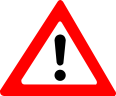 Ces objectifs s’appuient sur les mesures du Programme Régional Nutrition Santé (PRNS) (www.martinique.ars.sante.fr)Les messages délivrés devront être conformes aux recommandations des instances sanitaires et privilégier une approche positive de la santé et de la nutrition (www.mangerbouger.fr)Il est recommandé d’utiliser les supports et outils  validés existants (au niveau local, national) notamment (guides EVALIN, ICAPS sur site de Santé Publique France, etc.)Les actions construites selon des approches ayant fait leurs preuves seront privilégiées. Ce financement ne concerne pas :Les consultations diététiques (notamment pour les personnes atteintes pathologies),Les actions promouvant une alimentation spécifique (régimes restrictifs, exclusion/promotion de certains aliments, etc.), Les seules offres d’activité physique et sportive, ou évènement sportif ponctuelles activités sportives déjà prévues dans le cadre des programmes scolaires  Les projets ciblant les sportifs et/ou les adhérents d’une structure (associative et/ou commerciale)Les projets ayant pour but d’accompagner les publics atteints de maladies chroniques vers une activité physique adaptée.Les actions de dépistage des maladies liées à la nutrition Un appel à projet commun ARS /DJSCS (Direction de la Jeunesse, des Sports et de la Cohésion sociale) sera lancé en 2018 afin de financer les projets sport-santé qui s’inscrivent dans le cadre de l’instruction SPORT-SANTE du 24 décembre 2012 relative à la mise en œuvre opérationnelle des mesures visant à promouvoir et développer la pratique des activités physiques et sportives comme facteur de santé publique. Les projets s’inscrivant dans le cadre de cet appel à projet commun ne sont pas éligibles aux financements prévus pour cet axe.